              苏州工业园区唯亭新纽顿上郡幼儿园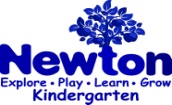   2019/1/14---2019/1/18幼儿餐点表   日期餐点   1/141/151/161/171/18   日期餐点   星期一星期二星期三星期四星期五早点小米红枣粥核桃仁盐水豆腐干牧牌牛奶奶香饼干牧牌牛奶韭菜饼牧牌牛奶香葱花卷牧牌牛奶午餐西芹炒虾仁蒜泥菠菜菌菇鸡汤白米饭糖醋荸荠肉丁番茄烩包菜肉沫豆腐羹麦片饭粟米牛肉饼红烧萝卜青菜木耳汤白米饭八宝鸭粒甜椒土豆片紫菜蛋花汤白米饭番茄肉酱烩意面意式蔬菜汤水果牧牌牛奶苹果红心火龙果甜橙砀山梨点心紫薯刀切桂花小圆子蓝莓卷西兰花胡萝卜粥蒸南瓜